Publicado en Madrid el 12/07/2018 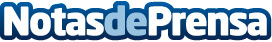 La conservación de los alimentos, clave para evitar intoxicaciones alimenticias en veranoLavarse las manos antes y después de manipular alimentos, no romper la cadena de frío o separar los alimentos crudos de los cocinados, entre las medidas a tener en cuenta para evitar una intoxicación
Datos de contacto:AutorNota de prensa publicada en: https://www.notasdeprensa.es/la-conservacion-de-los-alimentos-clave-para Categorias: Nacional Medicina Nutrición Sociedad E-Commerce Consumo http://www.notasdeprensa.es